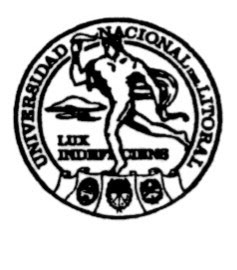 UNIVERSIDAD NACIONAL DEL LITORALCENTRO DE IDIOMAS CURSO CUATRIMESTRAL LECTOCOMPRENSIÓN EN IDIOMA INGLÉS PARA CARRERAS DE POSGRADO DE LA UNL2022Objetivo General:Capacitar al alumno para la lectura de textos en idioma extranjero en forma crítica y autónoma, como usuario independiente y en relación a sus necesidades académicas. Esta capacitación le permitirá acceder a  géneros discursivos científicos en el idioma extranjero, y desarrollar una actitud crítica y evaluativa hacia esos textos disciplinares en su lengua materna. Destinatarios:Estudiantes de posgrado de las carreras de la UNL que deban obligatoriamente acreditar el idioma inglés como idioma extranjero. Los interesados también tendrán la posibilidad de realizar sólo el examen de acreditación en diciembre -sin necesidad de asistir a las clases presenciales- o tomar el examen en alguna de las otras convocatorias, en los meses de marzo o julio. Docente a cargo:  Prof. Eugenia Vignatti.Modalidad de cursado: virtual.  Curso cuatrimestral. Fechas 1er cuatrimestre 2022: Período de Inscripción: 07/03 al 14/03 en UNLVirtual. Inicio y finalización de cursado: Miércoles 16 de marzo hasta miércoles 22 de junio.Las clases se desarrollarán los días MIÉRCOLES, de 18:30 hs a 20 hs. Cupo: 40 alumnos.Costo: gratuito.